РОССИЙСКАЯ АКАДЕМИЯ ИННОВАЦИОННЫХ ТЕХНОЛОГИЙ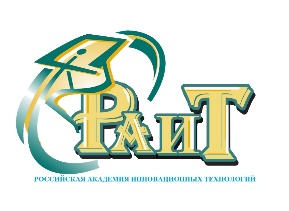 Международная интегрированная олимпиада для дошкольников, посвящённая ГОДУ ЭКОЛОГИИ в РОССИИФИ участника_____________________________________________________ДОУ, город________________________________________________________Разгадай ребусы. Найди лишнее слово. Объясни свой выбор: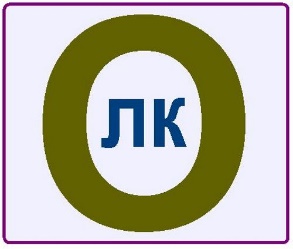 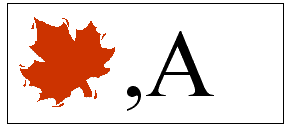 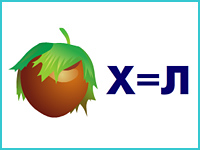 ________________________________________________________________________________________________________________________________________________________________________________________________________________________________________________________________________Впиши в кроссворд названия весенних месяцев: 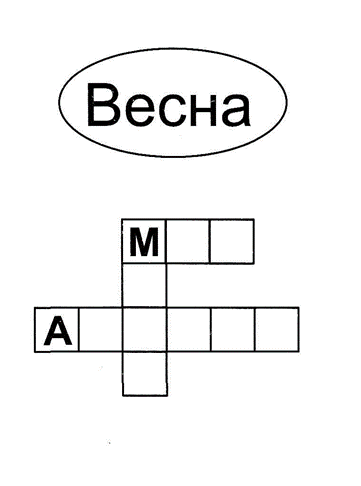 Установи соответствия между лесными животными и их следами – проведи линии: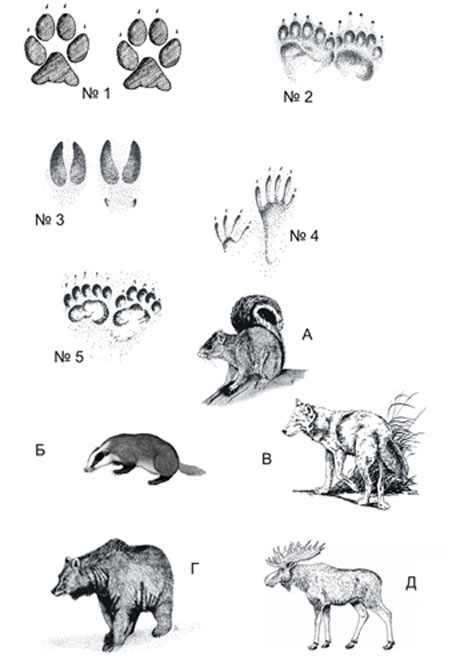 Реши примеры, запиши ответы: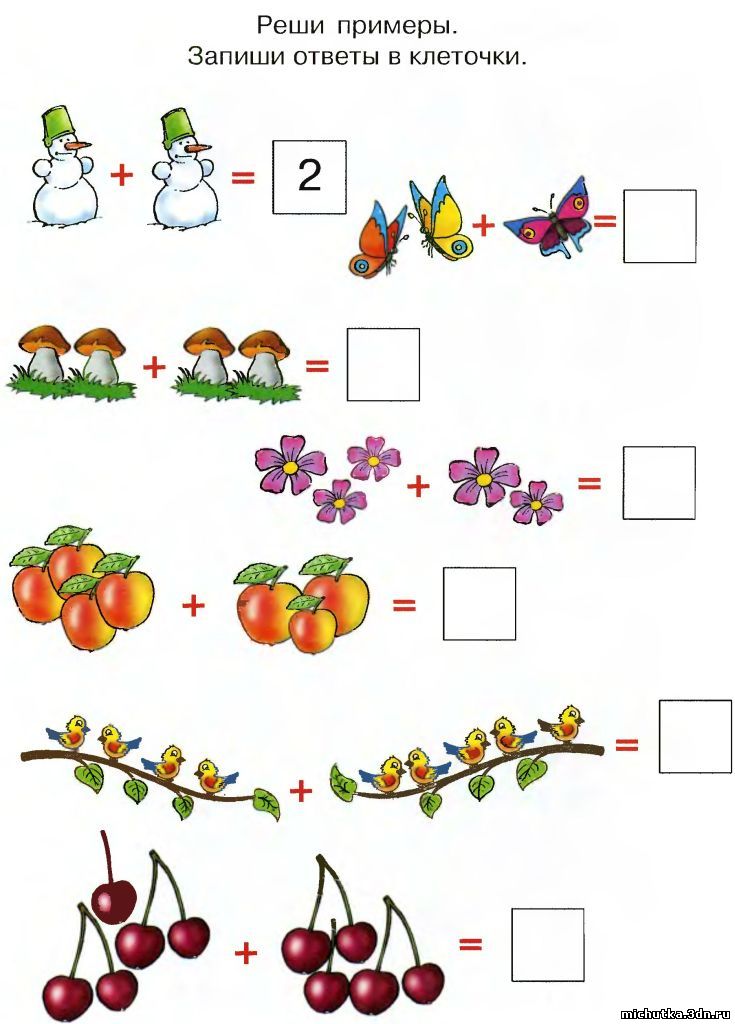 Сколько животных ты видишь на картинку? Раскрась их.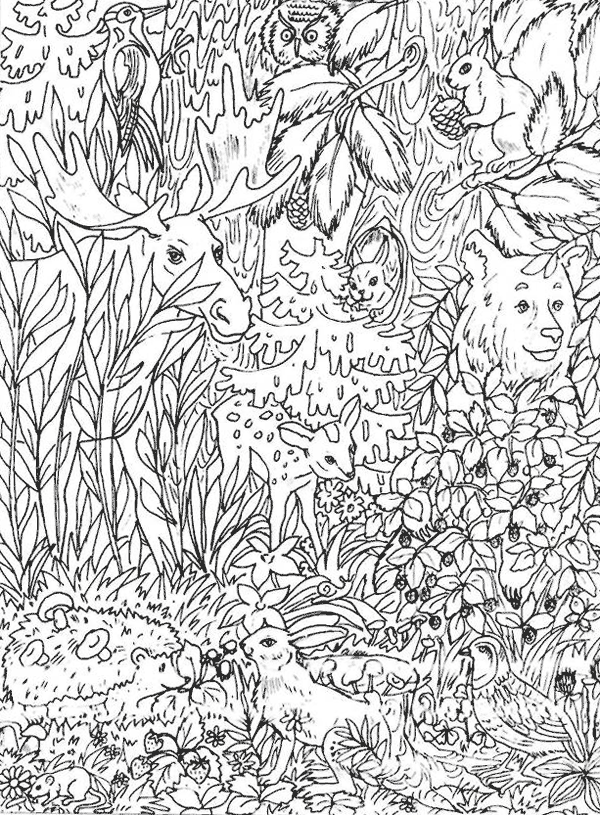 ________________________________________________________________Найди лишний предмет в каждом прямоугольнике и обведи его: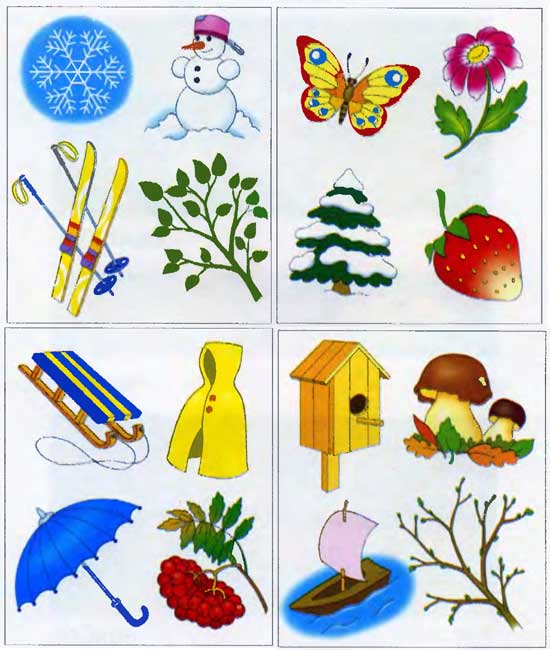 Узнай растение:________________________________________________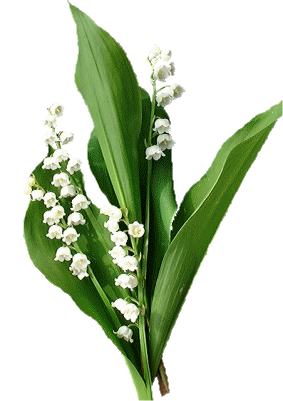 _____________________________________________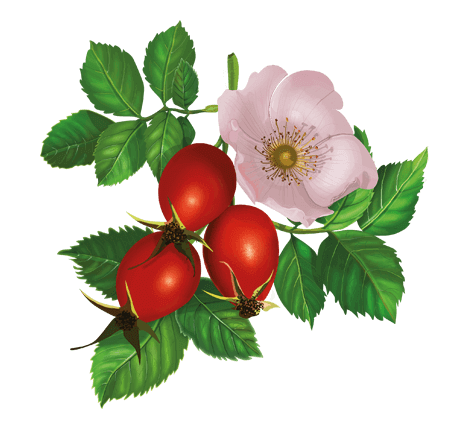 ______________________________________________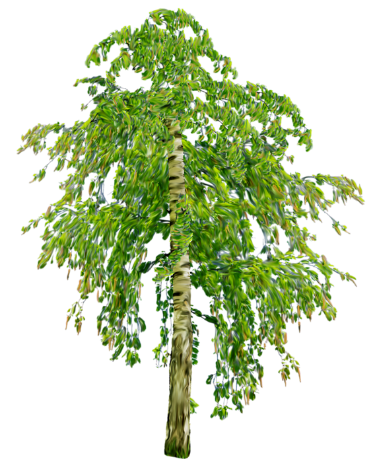 _________________________________________________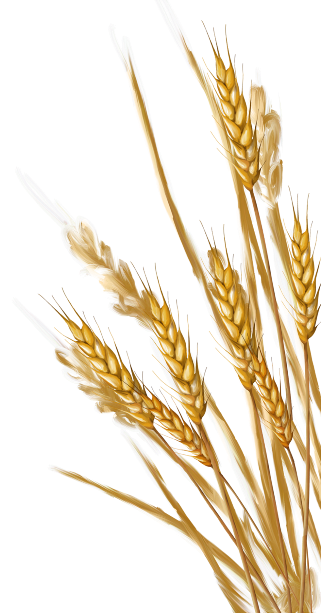 В каждой группе выбери картинку, которая отличается от других по своему содержанию, обведи ее:	А)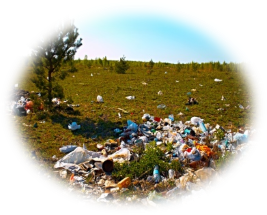 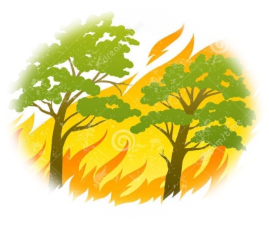 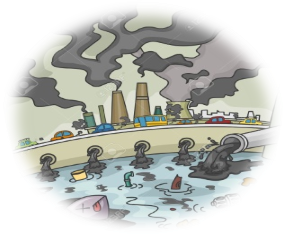 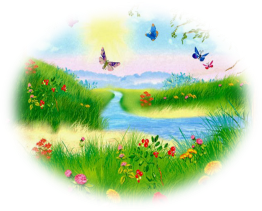 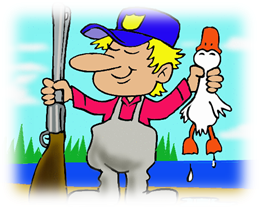 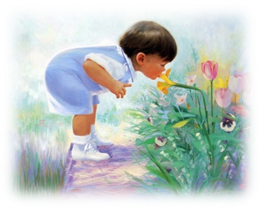 Б) 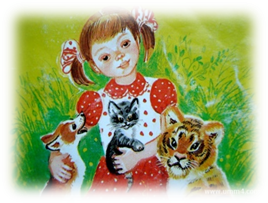 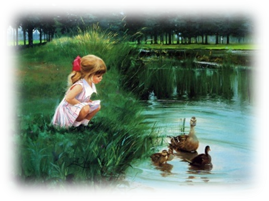 Количество баллов: